Progression Course Application Form Strictly confidential
		British Wheel of Yoga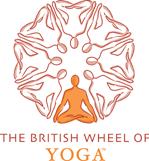  Progression Course March – September 2022Please insert a photo of yourself here. This is for identification purposes only. I hereby declare that the above stated information is true, and I take full responsibility for any health conditions that may be affected by attending this course. I have read and agree with the Terms and Conditions as laid out in the prospectus. Your signature					Date:Please return this form with an electronic copy of your BWY Certificate or other qualification to: info@clearmindinternational.com.BWY Progression Course Application Today’s date:Family NameFirst Name/sDate of Birth:Address(including borough)Phone MobileEmail addressYears of yoga studyExperience in:Asana PranayamaMeditationMantraYoga philosophyStyle of yoga you teach and Name of Certificate course tutor, if applicableWhy do you wish to take this course? (150 words max)What are your other interests?Academic background and relevant previous qualificationsOccupationAre you currently teaching yoga? Do you have other teaching experience?Please detail any circumstances which you feel may affect your participation in the course.